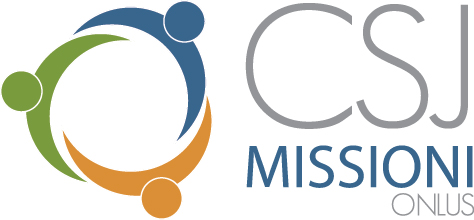 Campagna Natalizia di Raccolta Fondi“il Panettone Solidale”ANNO 2017Report AttivitàIl Progetto
______________________________________________________________________________________FinalitàFinanziare borse di studio presso il St. Joseph Hostel, a Songea, con l’obiettivo di favorire quanto più possibile l’educazione integrale delle ragazze di questo distretto rurale. L’accoglienza all’ostello evita alle giovani di dover percorrere lunghi cammini (10-15 Km) per raggiungere la scuola superiore e garantisce la possibilità di seguire le lezioni. All’ostello inoltre le ragazze ricevono alimentazione e cure adeguate, insieme ad una formazione integrale che le aiuta a sviluppare la loro personalità e a riconoscere la propria dignità. La struttura dispone di 60 letti, servizi igienici, docce e corrente elettrica.La campagna ha avuto l’obiettivo di raccogliere i fondi per garantire la frequenza scolastica a ragazze indigenti del distretto di Mateka, a Sogea, e sostenere la loro formazione integrale.Il CSJ Missioni Onlus è attivo in Tanzania con il progetto "Dalla parte delle ragazze" dal 2008. L’esclusione delle ragazze dalla scuola, infatti, non è solo la violazione di un diritto, ma una possibilità negata di sviluppo economico e sociale per la famiglia, la comunità, il Paese. Le donne che hanno ricevuto un’istruzione tendono a evitare gravidanze precoci e comportamenti a rischio di contagio HIV. Una ragazza istruita sarà una donna consapevole dei propri diritti e una madre più attenta alla salute e al benessere dei suoi figli.Per il confezionamento dei panettoni il CSJ Missioni ha scelto di acquistare tovagliette cucite a mano dalle donne del Pakistan, al fine di sostenere con una parte del ricavato della campagna il loro lavoro.DestinatariRagazze indigenti del distretto di Mateka, a Sogea, a cui saranno assegnate per merito borse di studio al St. Joseph Hostel di Songea (Tanzania).Budget€ 10.000,00 Attività realizzate______________________________________________________________________________________In Italia – comunità – n. panettoni venduti:  Comunità Casa Generalizia	50Comunità Acerra		216Comunità Casaletto		175Comunità Ceprano		150Comunità Ferentino		102Comunità Foligno		60Comunità Bolognetti		60Comunità Pisa			84In Italia – volontari – n. panettoni venduti:Volontari Barga			156Volontari Fisciano		479Volontari internazionali		10Volontari Pisa			42Volontari Sicilia			96All’estero:Comunità Irlanda		18Comunità Norvegia		6Comunità Danimarca		6Comunità Francia		100Per un totale di 1.814 panettoni vendutiBilancio economico______________________________________________________________________________________Fondi raccolti € 32.920,00Costi diretti € 18.740,00Costi indiretti (progettazione, comunicazione, trasporto ecc.) € 1037,00Utile € 13.133,10di cui per il progetto Pakistan		€ 4.048di cui per il progetto Tanzania	€ 9.085Ringraziamenti______________________________________________________________________________________CollaborazioniHanno fornito la loro preziosa collaborazione:Tutte le Comunità delle Suore di San Giuseppe di Chambery in Italia e in Europa, tutti i volontari del CSJ Missioni Onlus, tutti coloro che hanno offerto risorse e mezzi utili al buon esito della campagna.  La  campagna  ha  visto  la  partecipazione di tante persone, volontari e benefattori è grazie alla loro fiducia e al loro contributo che è stato possibile raccogliere le risorse per continuare a promuovere la formazione di tante giovani donne a Songea in Tanzania, dove istruzione vuol dire salute, dignità e futuro.A TUTTI LORO VA IL NOSTRO RINGRAZIAMENTO ed arrivederci al prossimo anno per una nuovacampagna in favore dei più poveri!Fisciano, 11 Febbraio 2018							Il CSJ Missioni ONLUS